Birim Adı : Ahmet Keleşoğlu İlahiyat FakültesiGörev Adı :FAKÜLTE YÖNETİM KURULUSorumluluk Alanı :Görev Tanımı :İlahiyat Fakültesi    Fakülte    Yönetim    Kurulu, Dekanın başkanlığında   Fakülte Kurulunun  üç  yıl  için  seçeceği  üç  profesör,  ikidoçent  ve  bir  yardımcı  doçentten oluşur.  Fakülte  Yönetim  Kurulu dekanın  çağırısı  üzerine  toplanır.  Yönetim  kurulu gerekli gördüğü hallerde geçici çalışma grupları, eğitim - öğretim koordinatörlükleri kurabilir ve bunların görevlerini düzenler.Alt Birim :Görev/İş Unvanı :GörevBirim Yetkilisi :DEKANGörev Devri :Sorumlu Personel :TEMEL İŞ VE SORUMLULUKFakülte  kurulunun  kararları  ile  tespit  ettiği  esasların  uygulanmasında  dekana yardım etmek.Fakültenin  eğitim - öğretim,  plan  ve  programları ile akademik  takvimin uygulanmasını sağlamak.Fakültenin yatırım, program ve bütçe tasarısını hazırlamak.Dekanın fakülte yönetimi ile ilgili getireceği bütün işlerde karar almak.Öğrencilerin  kabulü,  ders  intibakları  ve  çıkarılmaları  ile  eğitim - öğretim  ve sınavlara ait işlemleri hakkında karar vermek2547 Sayılı kanunla verilen diğer görevleri yapmaktır. GÖREV YETKİLERİ-BİLGİ GEREKSİNİMLERİ-BECERİ GEREKSİNİMLERİ-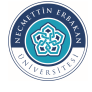 